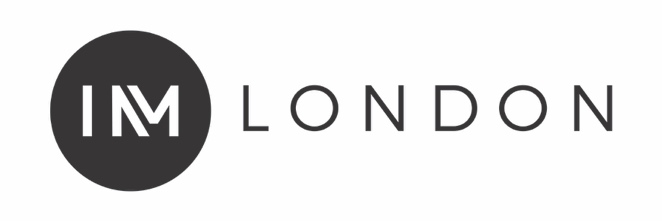 STUDIO RENTAL AGREEMENTBy engaging to rent I AM LONDON Studio space (herein after referred to as the “I AM”) photography studio you, the undersigned (herein referred to as the “Renter”), hereby state that you have read, fully understand and agree to be bound by the following terms and conditions. Payment & depositIn order to confirm and hold a reservation, all rental fees, plus any refundable leaning/damage deposits must be paid in full at the time of booking. In the case of additional equipment rental added on the shoot day, the rental fee plus damage deposit must be paid by credit card or cash deposit at the time of rental.Rates
Rental rates are set by the most current version of the Rental Rate Sheet in effect at the time of signing.Cancellations
Cancellations of confirmed bookings in under 24hours will result in the following charges: £50Length of Use
Hourly rental periods are 60 minutes. Half day rental periods are 5 hours.  Full day rental periods are 10 hours. Studio clean up must be completed by the end of the rental period.  If the studio is not satisfactorily returned to the state it was prior to the rental period, a clean-up fee will be assessed as per the current I AM Ratesheet. Overtime will be calculated in increments of 60 minutes beyond the contracted end-time of the rental period when renter is either still using or cleaning up the studio space.  Overtime fees will be assessed as per the I AM Ratesheet. Renter’s rental time begins promptly at the designated starting time and ends promptly at the designated ending time. Terms of use
Use of our studio and our equipment is AT RENTER’S OWN RISK. Renter hereby waives rights to seek legal redress for mishaps, accidents, and/or loss while on our premises. Renters are solely responsible for any legal infractions Renter or members of Renter’s party make during the conduct of the shoot, be they in our studio or elsewhere. This includes parking tickets, all other violation or citations, and legal action resulting from the conduct of the shoot, taken at whatever time. Renter agrees to hold harmless I AM, its owner, agents, representatives, and contractors acting on its behalf for any loss, accident, or injury to Renter’s self or anyone who accompanies Renter while on our premises. Renter agrees to be solely responsible for the conduct and welfare of all persons accompanying Renter while on our premises. Renters are solely responsible for the safety and well-being of any models Renter engages. Renter understands that if I AM observes dangerous, pornographic, or negligent practices or activities are being engaged in the studio reserves the right to stop the shoot and require Renter and Renter’s party to leave immediately — HOWEVER, I AM assumes NORESPONSIBILITY to act in such cases. Renter agrees to hold I AM LONDON, its agents, representatives, and anyone acting on behalf of I AM completely harmless from any action, legal or otherwise, that results from Renter’s conduct. Renters are solely responsible for verifying that all models employed during Renter’s rental period are of legal age for the activities they are to be engaged in. I AM has no responsibility to determine or verify the age of participants in the renter’s activities but reserves the right to end those activities if it becomes aware that legal age violations are on-going. Renter agrees that an I AM representative will/can be present in the studio at all times Renters are using it.Cleaning & Trash
Photographer agrees to leave the Premises and all contents and fixtures in the same condition as they were when Photographer arrived. I AM will dispose of trash collected in the supplied trash cans. Disposal of large amounts of garbage due to large sets may also accrue additional costs. All items brought to the Premises by Photographer are to be removed by Photographer. Items left after 7 days will be assumed abandoned and may be discarded or kept by I AM for Company use, with no compensation due the Photographer, at the discretion of the Company. If Photographer does not return Premises to the order and cleanliness found when Photographer arrived, Company will charge at minimum a £50 cleaning fee to be withheld from the cleaning/damage deposit.Miscellany: 
This Agreement incorporates the entire understanding and agreement between the Client and I AM. Any modifications of this Agreement must be in writing and signed by both parties. Any waiver of a breach or default hereunder shall not be deemed a waiver of a subsequent breach or default of either the same provision or any other provision of this Agreement. The parties have read both this entire Agreement, agree to all its terms, and acknowledge receipt of a complete copy of the Agreement signed by both parties.

DATE OF RENTAL: ________________TIME: _________________________ 


EQUIPMENT/SERVICES: ______________________________________________________________________
TOTAL FEES: ________________________ PAYMENT TERMS:________________________________________ 
INTENDED USE: _____________________________________________________________________________ 

APPROX. # OF PEOPLE EXPECTED: ________________ 
NOTES: _________________________________________________________________________________

________________________________________________________________________________________
________________________________________________________________________________________
________________________________________________________________________________________
________________________________________________________________________________________

Client____________________________________________________________________________

Date ________________________ 

I AM LONDON (Studio/Manager)___________________________Date________________________ 